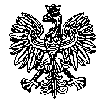 KOMENDA WOJEWÓDZKA POLICJIz siedzibą w RadomiuSekcja Zamówień Publicznych	ul. 11 Listopada 37/59,   26-600 Radomtel. 47 701 31 03		tel. 47 701 20 07  Radom, dnia 07.09.2022r.Egz. pojedynczy l.dz. ZP – 1992/22					RTJ – 62/22WYKONAWCYInformacja o unieważnieniu postępowania w części dotyczącej zadania nr 4dotyczy postępowania o udzielenie zamówienia publicznego ogłoszonego na usługi
 w trybie podstawowym z możliwością prowadzenia negocjacji, na podstawie art. 275 pkt. 1 ustawy Prawo zamówień publicznych w przedmiocie zamówienia:„Świadczenie usług serwisowych laserowych mierników prędkości pojazdów w ruchu drogowym TruCam, UltraLyte, TruSpeed, Lasercam 4 oraz videorejestratorów Videorapid 2A” Nr wew. postępowania 43/22 (ID 53424)Nr ogłoszenia o zamówieniu w BZP: 2022/BZP 00311475/01 z dnia 2022-08-19Zamawiający – Komenda Wojewódzka Policji z siedzibą w Radomiu, działając na podstawie art. 260 ust. 1 i 2 ustawy z dnia 11 września 2019r. Prawo zamówień publicznych (Dz. U. z 2021 r., poz. 1129 z późn. zm.) zawiadamia, że postępowanie zostało unieważnione na niżej wymienione zadanieZadanie nr 4 - świadczenie usług serwisowych laserowych mierników prędkości pojazdów w ruchu drogowym typu  LaserCam 4 .Uzasadnienie prawne - art. 255 pkt 1 ustawy z dnia 11 września 2019r. Prawo zamówień publicznych 
(Dz. U. z 2021r. poz. 1129 ze zm.).Uzasadnienie faktyczne - Do upływu terminu składania ofert  tj. do dnia 29.08.2022r. do godziny 10:00 – w przedmiotowym postępowaniu za pośrednictwem platformy zakupowej dostępnej 
pod adresem https://platformazakupowa.pl/pn/kwp_radom  dla zadania nr 4 nie złożono żadnej oferty.         Z poważaniem         								                Kierownik Sekcji Zamówień Publicznych    								        KWP zs. w Radomiu      								           Justyna KowalskaEgz. pojedynczy Opracował: Małgorzata WójcikInformację o unieważnieniu postępowania w ramach zadania nr 4 przekazano Wykonawcom za pośrednictwem platform zakupowej Open Nexus w dniu 07.09.2022r. a także udostępniono na stronie internetowej prowadzonego 
postępowania pod adresem: https://platformazakupowa.pl/pn/kwp_radom w dniu 07.09.2022r.